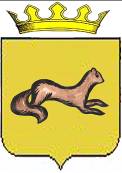 КОНТРОЛЬНО-СЧЕТНЫЙ ОРГАН____ОБОЯНСКОГО РАЙОНА КУРСКОЙ ОБЛАСТИ____306230, Курская обл., г. Обоянь, ул. Шмидта д.6, kso4616@rambler.ruЗАКЛЮЧЕНИЕ №92на проект решения Представительного Собрания Обоянского района Курской области «Об утверждении Положения о порядке планирования приватизации муниципального имущества муниципального района «Обоянский район» Курской области»г. Обоянь                                                                                          24 декабря 2018 г.Общие положения.Представленным проектом Решения Представительного Собрания Обоянского района Курской области предлагается Утвердить «Положение о порядке планирования приватизации муниципального имущества муниципального района «Обоянский район» Курской области».При проведении экспертизы представленного проекта Решения установлено следующее:1.1. Проект Решения разработан в соответствии с Федеральным законом от 06.10.2003 № 131-ФЗ «Об общих принципах организации местного самоуправления в Российской Федерации» (с изменениями и дополнениями), Федеральным законом от 21.12.2001 г. № 178-ФЗ «О приватизации государственного и муниципального имущества», Уставом муниципального района «Обоянский район»  Курской области.1.2. Пункт 1 проекта Решения предлагает Утвердить «Положение о порядке и условиях приватизации муниципального имущества муниципального района «Обоянский район» Курской области».Статья 10 Федерального закона от 21.12.2001 N 178-ФЗ "О приватизации государственного и муниципального имущества" устанавливает следующее: «Порядок планирования приватизации имущества, находящегося в собственности субъектов Российской Федерации, и муниципального имущества определяется соответственно органами государственной власти субъектов Российской Федерации и органами местного самоуправления самостоятельно.».Статья 43 Устава муниципального района "Обоянский район" Курской области" определяет, что «Порядок и условия приватизации муниципального имущества Обоянского района определяются решением Представительного Собрания Обоянского района Курской области в соответствии с федеральными законами.».Таким образом, представленный проект разработан в соответствии с Федеральным законом от 21.12.2001 N 178-ФЗ "О приватизации государственного и муниципального имущества", а также Уставом муниципального района «Обоянский район» Курской области.Контрольно-счетный орган Обоянского района Курской области рекомендует Представительному Собранию Обоянского района Курской области рассмотреть, предложенный проект Решения на заседании Представительного Собрания Обоянского района Курской области. Председатель Контрольно-счетного органа Обоянского района Курской области                                                 С. Н. Шеверев